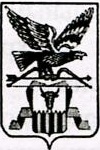 СОВЕТ СЕЛЬСКОГО ПОСЕЛЕНИЯ «АРАХЛЕЙСКОЕ»РЕШЕНИЕ От «  23 »марта  .                                                                                №36О внесении изменений в Решение Совета сельского поселения «Арахлейское» от  27.12.2013г № 58 «Об утверждении Положения «О доплате к пенсии лицам, замещающим муниципальные должности в органах местного самоуправления сельскогопоселения «Арахлейское»В соответствии со статьей 24 Федерального закона от 2 марта 2007 №25-ФЗ «О муниципальной службе в Российской Федерации, статьей 14 Закона Забайкальского края от 29 декабря 2008 года №108-ЗЗК «О муниципальной службе в Забайкальском крае», статьей 1 Закона Забайкальского края от 0 декабря 2016 года №1412-ЗЗК «О внесении изменений в отдельные  законы Забайкальского края, Устава сельского поселения «Арахлейское», совет сельского поселения «Арахлейское»РЕШИЛ:     Пункт 2 статьи 3 изложить в следующей редакции:«Доплата к пенсии не выплачивается в период замещения должностей, в том числе на условиях трудового договора, в органах государственной власти, иных государственных органах и органах местного самоуправления, в государственных учреждениях Забайкальского края и муниципальных учреждениях». Настоящее решение вступает в силу на следующий день после дня его официального опубликования (обнародования). Настоящее решение опубликовать (обнародовать) в порядке, установленном Уставом сельского поселения «Арахлейское».Глава сельского поселения       «Арахлейское»                                                                 Д.В.Нимаева